習題一For the ground state of a quantum simple harmonic motion, the eigenfunction can be written as . Plug it into the time-independent Schrodinger Equationto verify that it does satisfy the equation and find eigenvalue . 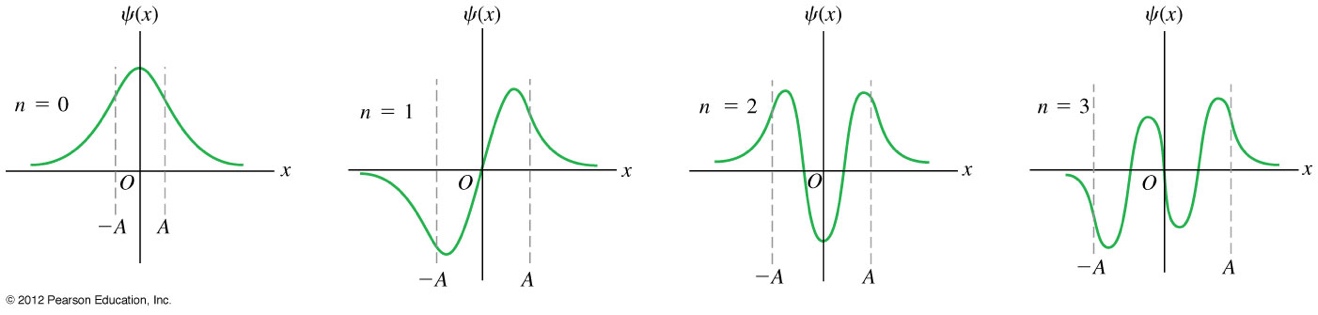 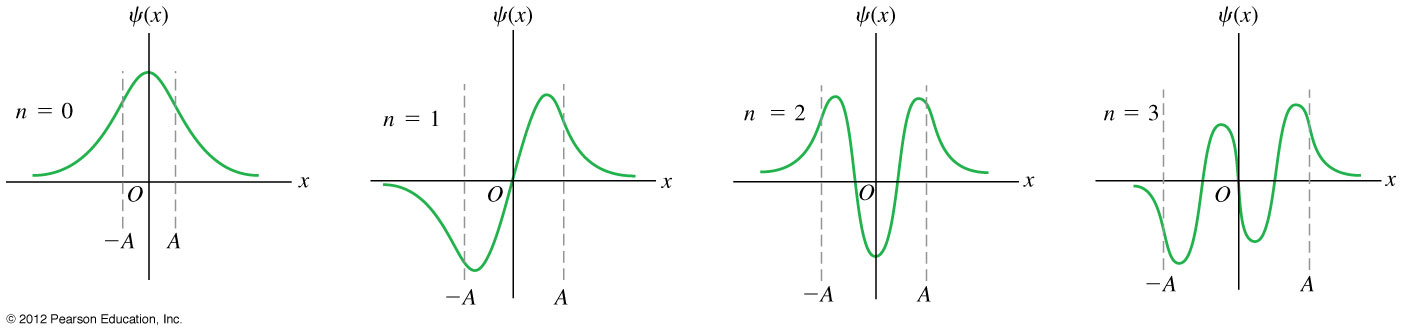 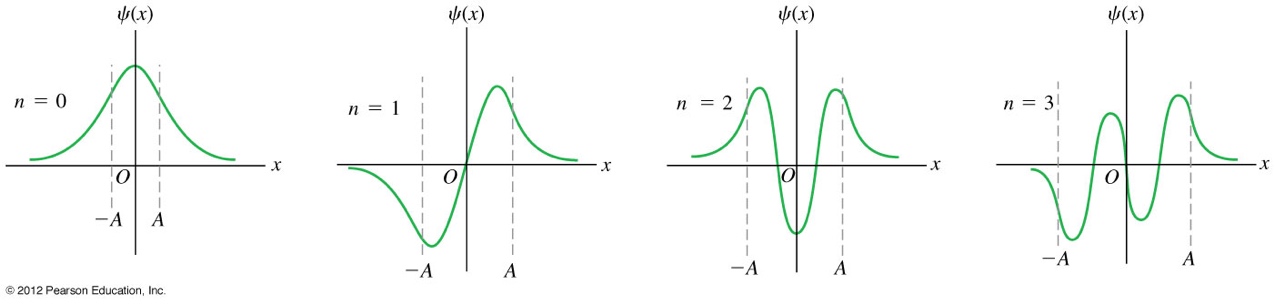 To calculate observable results, we need to change the length unit back by  and choose the constant  by normalization condition:The final ground state eigenfunction is:For the ground state,calculate the expectation values The result is so simple that it does not need a integration but please give a reason for your result,, Hint:. Hint: Instead of doing the integration, you can simply use the formula .